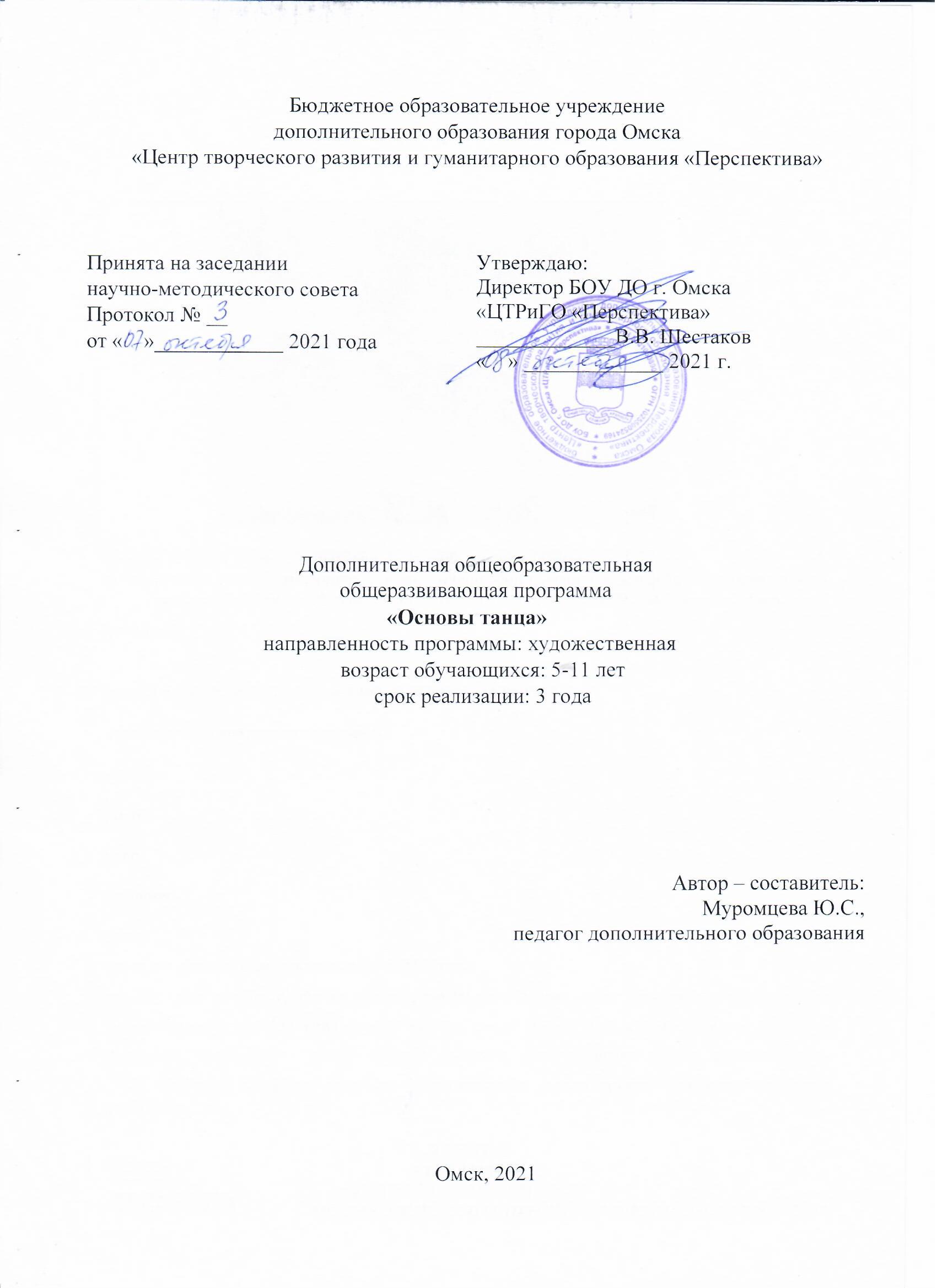 Пояснительная запискаПрограмма «Основы танцы» реализуется в рамках художественно-эстетической направленности. Данная программа – это начальный этап освоения  хореографии для детей 4-11 лет. Ее спецификой является не подготовка профессиональных танцоров, а предоставление ребенку возможности наиболее полно выразить через музыку и движения свои творческие способности, освободиться от физических и психических «зажимов»; научиться воспринимать окружающий мир как  общий «дом», увидеть его многообразие, научиться сочувствовать  и сопереживать тем, кто творит рядом. Программа имеет базовый уровень     Программа имеет базовый уровень. В  данной программе главным является не только изучение основ танца, но и формирования у ребенка определенного мироощущения, отношения к себе как к части этого мира, прежде всего мы должны помнить, что танец - это выражение чувств и эмоций человека посредством «пластических и ритмических» движений тела.                    Актуальность программы. Программа рассчитана на детей дошкольного возраста (4-11 лет).   Дошкольный возраст - один из наиболее важных периодов в жизни каждого человека. Именно в эти годы закладываются основы здоровья, гармоничного умственного, нравственного и физического развития ребенка, формируется личность человека. В этот период ребенок интенсивно растет и развивается. Двигательная активность и игра как ведущий вид деятельности особенно важны в этом возрастном периоде, поэтому физическому воспитанию должно уделяться как можно больше времени и внимания. Развитие ребенка - дошкольника отличается чрезвычайным разнообразием и динамичностью.  Для развития двигательных способностей дошкольника важно своевременно овладеть основными танцевальными и ритмическими движениями: различные  вида шаги, подскоки, галоп, хлопки и притопы, кружение и бег. Занятия танцами способствуют формированию правильной осанки, красивой походке, развивают музыкальный слух и память, чувства ритма, активизируют процессы восприятия. У детей укрепляются мышцы, улучшается работа органов дыхания, кровообращения, совершенствуются двигательные навыки.Разнообразие и вариации музыкально- ритмических  движений, дают возможность ребенку совершенствоваться за счет постепенного усложнения материала. Вначале детям дается общее представление о движении и музыке, затем у детей при выполнении заданий развивается и формируется навык исполнения танцевального движения и танца в целом.Действия музыкальных игр, сюжеты и образы на занятиях хореографии способствуют лучшему пониманию содержания музыкального произведения. Занятия построены таким образом, что в них предусматривается взаимодействие детей, связанные с распределением ролей и отдельных образных действий, используются способы самостоятельного и парного взаимодействия, осуществляется взаимосвязь с другими предметами (развитие речи, оздоровительная гимнастика, музыкальный час).  Так как программа является начальным этапом хореографии очень важно именно в раннем детстве привить ребенку любовь к движению, к танцу, поскольку это раннее выражение его творчества может быть использовано для развития и сохранения его творческого импульса, чтобы они в старшем возрасте проявлялись с еще большей силой. 	Программа направлена на то,  чтобы всесторонне способствовать  творческому началу детей  развивать их фантазию и инициативу, сохранять и укреплять здоровье  детей через занятия хореографией.  Программа дает возможность осуществлять развитие эмоционального восприятия музыки посредством отображения в движениях характера , темпа , динамики и других средств музыкальной выразительности .                                                                                                                                                                Благодаря систематическому хореографическому образованию и воспитанию, обучающиеся приобретают общую эстетическую и танцевальную культуру,  а развитие танцевальных и музыкальных способностей помогает более тонкому восприятию хореографического искусства.       Форма обучения- групповая- в малых группах- всем составом- индивидуальнаяОсновная форма работы - групповая, но предусматривается работа в малых группах (это могут быть воспитанники одной группы или с разных групп), всем составом коллектива и индивидуальная. Выбор форм занятий обусловлен возрастным, психологическими и физиологическими особенностями детей, санитарно-гигиеническими нормами, уровнем подготовки, навыками и способностями, а также количеством детей в группах. Важную роль в выборе формы работы играет репертуар. Это могут быть как массовые танцы, так и номера, рассчитанные на исполнение несколькими парами, и вообще сольные постановки или постановки,  содержащие сольные партии исполнителей.Индивидуальные занятия необходимы для  разучивания  сольных номеров, где есть сольная партия. Также индивидуальные занятия могут проводиться по мере необходимости с детьми, которые  пропустили  занятия или нуждаются в дополнительной отработке  материала. На втором и третьем году обучения необходимо более тщательно оттачивать и отрабатывать новый материал, так как он технически усложняется, для этого необходимы индивидуальные занятия. Срок реализации  программы: 3 года.          Отличительной  особенностью организации образовательного процесса данной программы является изучение нескольких танцевальных направлений :  классический танец, народный танец, эстрадный танец , стилизованный танец. Такое обучение отличается чрезвычайным разнообразием и динамичностью занятий.          Особенностью проведения занятий хореографией является то, что уроки нацелены на воспитание музыкальности и естественной двигательной реакции через принятие и переживание музыки, что может возникнуть лишь в случае не созерцательного, а действенного ее восприятия. Режим занятий:Первый год обучения (144 часа): 2 занятия по 2 часа в неделю (30 минут + 10 перерыв +30 минут)Второй год обучения (216 часов): 3 занятия по 2 часа  в  неделю (30 минут + 10 перерыв + 30 минут) Третий год обучения (288 часов): 4 занятия по 2 часа  в  неделю (30 минут + 10 перерыв + 30 минут) или 2 занятия по 3 часа в неделю (30 минут + 10 перерыв +30 минут + 10 перерыв +30 минут) и 1занятие по 2 часа  в  неделю (30 минут + 10 перерыв + 30 минут)Условия набора и добора обучающихся  производится свободно,  для всех желающих,  на основании просмотра, входной диагностики дети распределяются по группам.  Возможен прием детей в течение учебного года в группы первого и второго и третьего года обучения при наличии у ребенка соответствующей танцевальной подготовки на основании предварительной диагностики. Цель программы: Создание условий для социализации, личностного развития, развития инициативы и творческих способностей  ребенка через овладение основами хореографии. Задачи:- формировать представление об основах и хореографии;- развивать произвольность, координацию движений, ориентировку в пространстве;- развивать умение двигаться в соответствии с различным характером музыки и образами; - способствовать развитию чувства ритма;-развивать силу, выворотность и натянутость ног, гибкость и растяжку-формирование творческих способностей и потенциала, эмоциональной выразительности, образного мышления-содействовать развитию коммуникативных способностей,  взаимодействию в совместной деятельности с педагогом и сверстниками -дать представление о социальных нормах, правилах поведения в танцевальном классе  на занятии и социуме-воспитание эстетически-нравственного восприятия детей любви к прекрасному, трудолюбию,самостоятельности,аккуратности,целеустремленности оценивании себя в достижении поставленной цели  Планируемые результаты:	В результате освоения программы дети должны - знать специфику классического танца и его основные движения, термины;- сочетать и комбинировать движения одного характера , перестраиваться из одного рисунка в другой.- уметь передать образ и характер танца;- музыкально двигаться осознавая свои движения, чувствовать ритм, достижение гармонии в музыке и движении;-развитие силы, выносливости и контроля  над мышцами своего тела;- умение применять, осознанно выбирать и использовать полученные знания и умения при выполнении задания,  эмоционально  выражаться, использовать  свои творческие способности, образное мышление (метапр)-применять опыт конструктивного взаимодействия в команде и в коллективе в форме коллективных и творческих дел, в групповой и парной работе на занятиях и вне ,  в частности во время выступлений и конкурсов(метапр)- уметь сознательно регулировать поведение на занятиях и вне их, понимают смысл дисциплины и самоорганизации, умеют самостоятельно организовать  и оценить свою деятельность сообразно возрасту(личн.)-формирование устойчивой мотивации к личной самоорганизации ,саморазвитию, творческому труду, оценки своих  действий и достижений(личн.)Планируемые результаты 1 года обучения:-освоить правильную постановку корпуса- воспитание ритмичности и музыкальности исполнения движений под разный характер музыки- уметь реагировать  на команды педагога, повторять за ним движения-развитие гибкости, растяжки и пластики тела- уметь распознавать образы природы на основе музыки и темы-иметь представление о правилах и нормах поведения, в танцевальном классе и на занятии, в общении и сотрудничестве со сверстниками и педагогом, осознанно выбирать линию поведения, анализировать свои поступки опираясь на моральные нормы и общепринятые социокультурные ценности.Учебный планУчебно – тематическое планирование первого года обученияСодержание программы первого года обучения1.Вводное занятие.Профилактическая беседа Теория. «Занятие хореографией в условиях дополнительного образования». Построение перспектив работы мотивация к развитию инициативности на занятиях.2.Техника безопасности.Теория. Инструктаж по технике безопасности. Правила поведения в танцевальном зале.3. Ритмика.Теория. Основы общехореографической  подготовки. Понятия - натянуть стопу, сократить, вращать. Методика движений. Критерии достаточной и безопасной физической нагрузки.Практика. Упражнения для  правильной осанки, мышечного развития, физическое совершенствование, освоение пластики движений. Задания на само и взаимооценку. Развивающие игры. Рефлексия.- постановка корпуса на середине зала- положение рук на поясе- положение головы- позиции ног- упражнения по I, VI, II позициям ног- изучение простых ритмических упражнений:   ходьба, бег, хлопки, притопы,прыжки-упражнения классического танца (releve, demi plie, battement tendu)- координация движений- методика исполнения-игровые занятия4.Партерная гимнастикаТеория. Понятия - натянуть стопу, сократить, вращать. Методика движений. Критерии достаточной и безопасной физической нагрузки.Практика. Упражнения на развитие правильной осанки,  выворотности, гибкости, развитие стопы, растяжки. Задания на само и взаимооценку . Занятия развлечения на развитие памяти. Рефлексия.-постановка корпуса  сидя в партере- поза «лотос»- упражнения стопой- низкие броски ногой- повороты и наклоны головы, корпуса-упражнения для гибкости спины-растяжка-методика исполнении-занятия развлечения5. Образ танцаТеория. Понятия грустный - веселый, быстрый - медленныйПрактика. Анализ музыки. Работа над образами природы. Понимание особенностей образности как предпосылки формирования познавательных компетенций. Музыкально-танцевальные игры.-характер музыки-темп музыки-образы природы-подражательные упражнения-музыкально-танцевальные игры6.Детский танец.Теория. Методика исполнения движений и комбинаций танца. Мотивация к занятиям и критерии самооценки как предпосылки формирования регулятивных компетенций.Практика. Отработка движений, комбинаций, рисунков и переходов танца. Музыкальность, координация, выразительность исполнения.-основные движения-комбинации танца-работа в парах   -отработка музыкальности-рисунки танца-методика исполнения7. Постановочно- репетиционная работа.Теория. Методика исполнения движений и комбинаций танца. Мотивация к занятиям и критерии самооценки как предпосылки формирования регулятивных компетенций. Основы группового взаимодействия в процессе репетиции и отработки танца.Практика. Отработка движений, комбинаций, рисунков и переходов танца. Работа над музыкальностью, координацией, выразительностью исполнения. Отработка сольных партий и танцев. Понимание особенностей образности, характера исполнения и танцевальных рисунков как предпосылки формирования познавательных компетенций. Рефлексия группового взаимодействия (ансамбль). Управление коммуникативными процессами в репетиционной работе.-основные движения-комбинации танца-постановка танца-рисунки танца-индивидуальные занятия-отработка-репетиции                Планируемые результаты 2 года обучения:1- знают  позиции рук и ног2- методически и музыкально исполнять движения по кругу, диагонали3- освоить методику и музыкальность исполнения развивающих движений и комбинаций, в том числе  движений классического танца на середине  зала4- развитие физических данных (правильной осанки, выворотности, гибкости, танцевального шага)5- умение изображать заданный художественный образ с применением ранее полученных знаний и жизненного опыта6-иметь представление о  правилах и нормах поведения на сцене, за кулисами, в общественных местах 		Учебно – тематическое планирование второго года обучения   Содержание программы второго года обучения        1.Вводное занятиеТеория. Профилактическая беседа «Занятие хореографией в условиях дополнительного образования». Построение перспектив работы мотивация к развитию инициативности на занятиях и в жизни коллектива.2. Техника безопасностиТеория. Инструктаж по технике безопасности. Правила поведения в танцевальном зале.3. РитмикаТеория. Методика исполнения новых движений. Критерии достаточной и безопасной физической нагрузки. Мотивация к занятиям и критерии самооценки как предпосылки формирования регулятивных компетенций.Практика. Совместная с педагогом постановка цели и задач. Выполнение упражнений по освоению раздела, работа над методикой, координацией и музыкальностью исполнения. Задания на само и взаимооценку, рефлексия.- упражнения по  VI,I, II позициям ног- первое pordebras, (вариации)-позиции рук и ног- движения  по кругу и диагонали- упражнения классического танца: releve, demi plie, battement tendu, jete, releve lent, grand     battement- сочетание ходов по диагонали с руками, головой, движение с движением- рисунки танца (круг, полукруг, линия, колонна, диагональ), перестроения-координацией движений-ритмичностью и музыкальностью исполнения4. Партерная гимнастикаТеория. Понятия выворотность, взъем, осанка. Мотивация к занятиям и критерии самооценки как предпосылки формирования регулятивных компетенций.Практика. Упражнения для развития, укрепления, выворотности и силы ног, исправления осанки, гибкости, танцевальный шаг. Совместная с педагогом постановка цели и задач. Задания на само и взаимооценку, рефлексия.- упражнения «березка», «мостик»- упражнения классического танца releve lent, grand battement  - упражнения сидя  на полу из разных исходных положений- упражнения лежа на полу из разных исходных положений спине- изучение комбинаций   - растяжка5. Образ танцаТеория. Понятия ритм и темп. Тема танца.Практика. Прослушивание и анализ музыкального материала. Выполнение упражнений по освоению раздела. Понимание особенностей образности (птиц, зверей, темы танца) как предпосылки формирования познавательных компетенций.- ритм в музыке- упражнение «хлопки»- образы птиц и зверей- анализ музыки (характер темп)- создание образа на основе  музыки и темы танца-сюжетные игры   6. Детский танецТеория. Методика исполнения движений и комбинаций танца. Мотивация к занятиям и критерии самооценки как предпосылки формирования регулятивных компетенций.Практика. Отработка движений, комбинаций, рисунков и переходов танца. Выполнение упражнений на освоение элементов танца. Музыкальность, координация, выразительность исполнения. Артистизм исполнения. Совместная с педагогом постановка цели и задач. Задания на само и взаимооценку, рефлексия.-основные движения-комбинации танца-работа в парах   -отработка музыкальности-рисунки танца-методика исполнения7. Постановочная и репетиционная работаТеория. Методика исполнения движений, комбинаций и актерское мастерство в работе над  танцевальными номерами. Мотивация к занятиям и критерии самооценки как предпосылки формирования регулятивных компетенций. Основы группового взаимодействия в процессе репетиции и отработки танца.Практика. Отработка с педагогом и самостоятельно движений, комбинаций, рисунков и переходов танца. Работа над музыкальностью, координацией, выразительностью исполнения. Отработка сольных партий и танцев. Понимание особенностей образности, характера исполнения и танцевальных рисунков как предпосылки формирования познавательных компетенций. Рефлексия группового взаимодействия (ансамбль). Управление коммуникативными процессами в репетиционной работе.-основные движения-комбинации танца-постановка танца-рисунки танца-индивидуальные занятия-отработка-репетиции                Планируемые результаты 3 года обучения:-уметь самостоятельно показывать танцевальные движения, знать их названия- уметь ориентироваться в пространстве, перестраиваться в разные рисунки-Уметь самостоятельно по памяти выразительно, музыкально, методично исполнять танцевальные постановки. Свободно и непринужденно чувствовать себя на сцене перед зрителем- Знать и уметь методично исполнять гимнастические упражнения, уметь владеть мышцами своего тела.-умение самостоятельно создавать и изображать  художественный образ, с применением ранее полученных знаний, умений, жизненного опыта, применения ИКТ, выбора информации. использовать свои творческие способности, эмоциональную выразительность, образное мышление-принимать активное участие в процессе занятия, концертной и творческой  жизни коллектива, уметь адекватно оценивать свои  и чужие результатыУчебно – тематическое планирование третьего года обучения  Содержание программы третьего года обучения1.Вводное занятие.Теория. Профилактическая беседа «Занятие хореографией в условиях дополнительного образования». Построение перспектив работы мотивация к развитию инициативности в жизни коллектива и концертной деятельности.2. Техника безопасности.Теория. Инструктаж по технике безопасности. Правила поведения в танцевальном зале, на сценических площадках.3.РитмикаТеория. Методика исполнения новых движений и комбинаций. Понятие точки класса и равновесие, основные названия движений и рисунков.  Критерии достаточной и безопасной физической нагрузки. Мотивация к занятиям и критерии самооценки как предпосылки формирования регулятивных компетенций.Практика. Выполнение движений по освоению раздела. Самостоятельный показ движений и рисунков. Совместная с педагогом постановка цели и задач. Задания на само и взаимооценку, рефлексия.-движения и комбинации на координацию и технику исполнения-2 pordebras-моталочка-тройные шаги-тройного подскока-точки класса-движения и комбинации классического танца-рисунки танца4.Партерная гимнастикаТеория. Понятия танцевальный шаг, напрягать- расслаблять, плавно- резко. Мотивация к занятиям и критерии самооценки как предпосылки формирования регулятивных компетенций.Практика. Упражнения для подвижности и гибкости суставов позвоночника, тазобедренных  суставов и эластичности мышц бедра, развитие выворотности ног и танцевального шага.-упражнения и комбинации на осанку-упражнения и комбинации на гибкость-упражнения и комбинации на растяжку-движения и комбинации классического танца5.Образ танцаТеория. Совместная с педагогом постановка цели и задач.  Задания по поиску материалов их презентации как предпосылки формирования познавательных компетенций. Понятие поза танца.Практика. Прослушивание и анализ музыкального материала. Выполнение упражнений по освоению раздела. Самостоятельное решение поставленной задачи, анализ и самооценка собственного результата. Рефлексия.Счет ритмического рисункаПрослушивание и беседа музыкального материалаАнализ и темп музыки.образ в сольных и массовых танцах на основе музыки и темы танцаположения тела и позы образаимпровизация6.Детский танецТеория. Методика  исполнения новых движений и комбинаций. Практика. Отработка движений, комбинаций, рисунков,связок и переходов танца. Выполнение упражнений на освоение элементов танца. Музыкальность, координация, выразительность исполнения. Артистизм исполнения. Совместная с педагогом постановка цели и задач. Задания на само и взаимооценку, рефлексия.-основные движения-комбинации танца-работа в парах   -отработка музыкальности-рисунки танца-переходы по рисункам-связки танца-методика исполнения7.Постановочно-репетиционная работаТеория. Основы взаимодействия в репетиционном процессе и во время выступлений на сцене. Мотивация к занятиям и критерии самооценки как предпосылки формирования регулятивных компетенций. Методика исполнения движений, комбинаций и актерское мастерство в работе над  танцевальными номерами.Практика. Методика исполнения движений и актерское мастерство в работе над танцевальными номерами. Разбор танца по рисунку. Соединение движений и комбинаций в танцевальную композицию, работа с солистами. Работа   над техникой, координацией, музыкальностью, выразительностью исполнения. Понимание особенностей образности, характера исполнения и танцевальных рисунков как предпосылки формирования познавательных компетенций. Рефлексия группового взаимодействия (ансамбль). Управление коммуникативными процессами в репетиционной работе.-основные движения-комбинации танца-постановка танца-рисунки танца-индивидуальные занятия-отработка-репетиции                Контрольно - оценочные средства.Оценочная система представляет собой комплекс разработанных критериев и показателей оценки. Оценочные критерии и показатели ориентированы на результаты учащихся трех видов: предметные, метапредметные умения и личностные качества.Педагог проводит занятие на проверку теоретических знаний, выполнение практических заданий. В соответствии с оценочными показателями педагог ведет наблюдение за действиями и поступками обучающихся в течение года, в процессе занятия, концертных и конкурсных выступлений, событий, коллективных и творческих дел, проводимых в детском объединении.После проведения контрольно-аттестационных форм педагог выставляет баллы в картах экспертных оценок в соответствии с оценочной шкалой.1 балл - низкий уровень2 балла - базовый уровень3 балла – высокий уровень В результате определяется средний балл от суммы баллов по предметной подготовке, метапредметному и личностному развитию, который характеризует уровень освоения программы в целом, за учебный год.  Что соответствует:6-9 балла - низкий уровень.10-14 баллов - базовый уровень.15-18 баллов – высокий уровень Эти результаты используются для коррекции образовательного маршрута каждого учащегося и в работе над программой.Оценочная карта эксперта Проверяемые элементы содержания 1г. об.1. Постановка корпуса, осанка.2.Ритмичность и музыкальность.3.Команды педагога4.Гибкость и растяжка5.Творческое задание «Образ в танце»6. Правила поведения в танцевальном классе и на уроке хореографииКритерий № 1. Постановка корпуса, осанка.Задание. Исполнение движений на месте и в продвижении по залу.1 балл - не держит осанку, как в статическом положении, так и при движении вперед.2 балла - держит осанку недостаточно крепко или только в статическом положении, а при движении теряет постановку корпуса.3 балла - хорошо держит осанку при исполнении движения на месте и в продвижении по залу.Критерий № 2.Ритмичность и музыкальность.Задание. Игра «Хлопки»1 балл – не попадает в ритм и темп.2 балла - попадает в ритм но не сохраняет темп (или наоборот)3 балла –попадает в ритм сохраняет темпКритерий №3  реакция на команды1 балл – не слышит  и не слушает команды педагога, обижается на замечания или не пытается их исправить2 балла - старается выполнять команды или задания педагога, исправить неточности в исполнении, но не всегда внимательно слушает педагога, может обидеться на замечания3 балла- всегда внимательно слушает и слышит педагога, быстро реагирует на команды, адекватно реагирует на замечания, старается исправить ошибкиКритерий № 4.Гибкость и растяжкаЗадание. Упражнения из серии «Партерная гимнастика» «лягушка», «лодочка», «кошка»1 балл – не исполняет задание вообще, исполняет методически неправильно или исполняет не музыкально.2 балла – неуверенно с небольшими ошибками в методике иногда сбиваясь с ритма или не до конца, точно исполняет задания.3 балла – ребенок грамотно, уверенно, четко, методично, и музыкально справляется с заданием.Критерий № 5.Творческое задание «Образ в танце»Задание. Игра-импровизация «Смена погоды» придумай образ на заданную педагогом тему1 балл – не может подобрать и исполнить движения, двигается не в соответствии с музыкой, испытывает стеснение, эмоционально зажат.2 балла – не всегда движения уверенны, исполняются под музыку и соответствуют заданной теме; ребенок испытывает некоторое стеснение, иногда применяет знания и умения при выполнении задания.3 балла - ребенок легко, непринужденно, без стеснения, эмоционально находит и исполняет движения, положения тела, позы в соответствии с заданной темой и музыкой, умеет применять и использовать знания и умения при выполнении задания.Критерий № 6. Правила поведения в танцевальном классе и на уроке хореографии.Задание. Игра-опрос «Правильно - неправильно»1 балл – не знает правила и нормы поведения в танцевальном классе и на занятии, невнимательно слушает, перебивает сверстников и педагога.2 балла – старается выполнять правила и нормы поведения в танцевальном классе и на занятии, но может перебить, необдуманно поступить3 балла – знает правила и нормы поведения в танцевальном классе и на занятии, доброжелателен к сверстникам, вежлив с педагогом, старается обдуманно поступить, не перебивает, а поднимает руку для ответа на вопрос-иметь представление о правилах и нормах поведения, в танцевальном классе и на занятии, в общении и сотрудничестве со сверстниками и педагогом, осознанно выбирать линию поведения, анализировать свои поступки, опираясь на моральные нормы иПроверяемые элементы содержания 2года обучения1. Позиции ног и рук.2. Движения по диагонали, кругу3. Методика и музыкальность развивающих движений и движений классического танца на середине  зала. Раздел «Ритмика»4.Уровень развития физических данных (осанки, выворотности, гибкости, танцевального шага)5. Творческое задание «Образ в танце»6. Правила поведения на сцене.Критерий № 1. Позиции ног и рук.Задание. Игра «Угадай позицию» 1 балл – не может определить позиции рук и ног, или показать самостоятельно.2 балла - путает позиции, не может показать сам, но называет (или наоборот).3 балла – четко называет позиции ног и рук, уверенно самостоятельно показывает названные позиции.Критерий № 2. Движения по диагонали,кругуЗадание. Исполнить движения по кругу, диагонали (шаг с носочка, шаг на полупальцах, подскок, галоп, шаг польки ) .1 балл - не исполняет движения вообще, или исполняет методически неправильно, без характерных особенностей, не соблюдает дистанцию.2 балла - исполняется не совсем уверенно, с небольшими ошибками в методике исполнения, сохранение дистанции не стабильно.3 балла -  уверенно, четко, методично исполняет движение, в нужном характере и темпе с соблюдением дистанции.Критерий № 3. Развивающие движения и комбинацииЗадание. Исполнение серии развивающих движений на середине зала «Ритмика» 1 балл - не исполняет движения и комбинации вообще, или исполняет методически неправильно, без характерных особенностей или не музыкально.2 балла - исполняется не совсем уверенно, с небольшими ошибками в методике исполнения не всегда музыкально.3 балла -  уверенно, методично исполняет движения и комбинации, четко под музыку.Критерий № 4. Развитие физических данныхЗадание. Исполнение серии развивающих движений из раздела «Партерная гимнастика»1 балл - не исполняет движения и комбинации вообще, или исполняет методически неправильно, без характерных особенностей или не музыкально.2 балла - исполняется не совсем уверенно, с небольшими ошибками в методике исполнения не всегда музыкально.3 балла -  уверенно, методично исполняет движения и комбинации, четко под музыку.Критерий № 5.Образ в танцеЗадание. Игра-импровизация «Образ птиц и зверей» придумай образ на заданную педагогом тему.1 балл – не может подобрать и исполнить движения, двигается не в соответствии с музыкой, испытывает стеснение, эмоционально зажат.2 балла - не всегда движения уверенны, исполняются под музыку и соответствуют заданной теме; ребенок испытывает некоторое стеснение, иногда использует полученные знания и умения, не всегда образ понятен педагогу и остальным воспитанникам.3 балла - ребенок легко, непринужденно, без стеснения, эмоционально находит и исполняет движения, положения тела, позы в соответствии с заданной темой и музыкой, активно использует полученные знания и умения, творчески использует жизненные наблюдения. Образ понятен педагогу и остальным воспитанникам. Критерий № 6. Правила поведения на сцене.Задание. Игра-опрос «Что делать если?» (спали балетки, выключилась музыка, что-то перепутал и т.д.)1 балл–не знает, как поступить в непредвиденной ситуации2 балла –  может растеряться, подглядывает за другими, но старается быстро подстроиться3 балла – знает, как поступить в непредвиденной ситуации; умеет взаимодействовать со сверстниками, партнёрами по танцу в процессе творческой деятельности, умеет контролировать ситуацию.Проверяемые элементы содержания 3г.об.1. Термины2.Рисунки танца3. Внимание и память.4. Гибкость и растяжка.5. Творческое задание «Образ в танце»6.Репетиционная и концертная деятельностьКритерий № 1.ТерминыЗадание. Игра «Загадки» нужно отгадать загадки и показать определенное движение, знать название движений1 балл – не может  сказать названия движений, или показать самостоятельно.2 балла - путает движения, не может показать сам, но называет (или наоборот).3 балла – четко называет движения, уверенно самостоятельно их показывает.Критерий № 2.Рисунки танцаЗадание. Игра «Дискотека» перестроение из рисунка в рисунок по заданию педагога1 балл - плохо ориентируется в классе, «теряет» понятие «лицом к зрителям», не соблюдает дистанцию, «не строит» рисунки танца2 балла - испытывает затруднение в «построении» рисунков танца, но держит дистанцию (или наоборот).3 балла - хорошо ориентируется в классе, легко и свободно «строит» рисунки танцев, четко держит дистанцию.Критерий № 3. Внимание и память.Задание. Запомнить и самостоятельно показать танцевальную постановку из нескольких движений и комбинаций.1 балл - исполнил танцевальную постановку  неправильно, или не исполнил совсем.2 балла - затруднялся исполнить комбинацию или исполнил с ошибками.3 балла -  исполнил весь танец правильно уверенно и музыкально.Критерий № 4. Гибкость и растяжка.Задание. Исполнение серии развивающих движений из раздела «Партерная гимнастика»1 балл- не развита гибкость, растяжка, выворотность, слабые мышцы2балла-развита гибкость, растяжка, но нет выворотности или наоборот, не всегда мышцы в тонусе3 балла- развита гибкость, растяжка, выворотность,умеет владеть своим теломКритерий № 5. Образ в танцеЗадание. Придумать образ героев танца на основе музыки. Сравнить характер героя танца с персонажами сказок, книжными героями, героями мультфильмов1 балл – не может подобрать и исполнить движения, двигается не в соответствии с музыкой, испытывает стеснение, эмоционально зажат.2 балла – не всегда движения уверенны, исполняются под музыку и соответствуют заданной теме; ребенок испытывает некоторое стеснение, находит подходящего персонажа книги, но  не может создать до конца понятный всем образ.3 балла - ребенок легко, непринужденно, без стеснения, эмоционально находит и исполняет движения, положения тела, позы в соответствии с заданной темой и музыкой, активно использует полученные знания и умения, может использовать знания из других областей ,жизненных наблюдений. Высказывает свое мнение, может отстоять свою точку зрения о музыке и образе героев танца, предлагает свои идеи, приводит примеры сравнений  героев танца с персонажами книг, сказок, мультфильмов.Критерий № 6.Репетиционная и концертная деятельностьЗадание. Участие в коллективном и совместном творчестве, умение работать в коллективе, в группе, в парах1 балл – не умеет взаимодействовать в коллективе, не проявляет инициативу,  не старается2 балла – старается, участвует в процессе, но отвлекается, не всегда может проанализировать ошибки, не занимается стабильно на протяжении всего занятия.3 балла – активно участвует в процессе на протяжении всего занятия, помогает другим, понимает ответственность, старается, следит за остальными участниками для синхронности исполнения, умеет находить, анализировать ошибки и исправлять их.Условия реализации программы1.Информационно-методическое сопровождение программы: календарно-тематический план на каждый год обучения, план воспитательных мероприятий, разработки тем отдельных занятий (игровых, показательных, развлекательных),учебные видео материалы, презентации.2.Материально-техническое обеспечение:-танцевальный или спортивный зал-музыкальный центр-флеш-карты-костюмы,обувь,реквизит-планшетный компьютер-методическая литератураСписок литературы:1.Барышникова Т. «Азбука хореографии», М., 19992.Богуславская З.,Смирнова Е. «Развивающие игры», М.,1991.3Ваганова А.Я. «Основы классического танца», М., 19804.Гусев Г.П. «Методика преподавания народного танца», М., 20025. Дубровская Е. Ступеньки музыкального развития., М., «Просвещение» 20036.Железнова Е.Р. «Оздоровительная гимнастика и подвижные игры для старших дошкольников» Детство – Пресс, 20137. Дьяченко О. Развитие. Программа для дошкольных учреждений., - М., 20008. Евладова Е.Б. «Дополнительное образование детей», М., 20029. Звездочкин В. Классический танец. – Ростов Н/Д : «Феникс»., 200310. Костровицкая В. 100 уроков классического танца., - Л., 198111. Колодницкий Г. Музыкальные игры, ритмические упражнения и танцы для  детей. - М., 2000 12.Коваль М.Б. «Внешкольные учреждения в системе дополнительного образования»,  М., 198613. Кабалевский Д. Про трех китов и многое другое., - Н., 197914.Лифиц И.В. «Ритмика»,М., 199915.Мухина В.С. «Возрастная психология» ,М., 200016. Народное искусство в воспитании детей / Под ред. Т. С. Комаровой. М, 2005.17. Пуртова Т. В. и др. «Учите детей танцевать» Учебное пособие, М., 200318.Сборник нормативных и методических материалов для дополнительного образования детей», М., 200019.Таченко «Народный танец», М., 197520.Фришман И.И. «Методика работы педагога дополнительного образования» , М., 2000Нормативные документы1.Федеральный закон РФ от 29.12.2012 г. № 273 «Об образовании в РФ»2.СанПиН 2.4.4 3172-14 от 20.08.2014 об утверждении "Санитарно-эпидемиологических требованиях к устройству, содержанию и организации режима работы образовательных организаций дополнительного образования детей"3.Устав и правила внутреннего распорядка БОУ ДО г.Омска «ЦТРиГО «Перспектива»4.Конвенция ООН о правах ребенка5.Правила и нормы охраны труда, техника безопасности и противопожарной защиты6.Распоряжение правительства РФ от04.09.2014г. №1726-р о концепции развития дополнительного образования детей.7.Приказ от 17.10.2013г. №1155 об утверждении ФГОС дошкольного образованияНазвание раздела1 год2 год3 годВводное занятие1ч.1ч.1ч.Техника безопасности2ч.2ч.2ч.Ритмика32ч.40ч.50 ч.Партерная гимнастика24ч.40ч.50 ч.Образ танца12ч.20ч.20 ч.Детский танец20ч.20ч.20 ч.Постановочная  и репетиционная работа20ч.50ч.70 ч.Индивидуальная работа30ч. 20ч.70ч.Диагностика2ч.2ч.3ч.Итоговое занятие1ч.1ч.2ч.Итого144ч.216ч.288 ч.Тема и содержание                                                  всеготеорияпрактикаВводное занятие.1ч.1ч.Техника безопасности 1 ч.1 ч.Ритмика32 ч.- постановка корпуса на середине зала0,5 ч.1,5 ч.- положение рук на поясе0,5 ч.1,5 ч.- положение головы0,5 ч.1,5 ч.- изучение позиций ног (6,1,2)Игровое занятие «Угадайка»0,5 ч.1,5 ч.- сочетание движений ног - рук - головы - корпуса0,5 ч.2,5 ч.- изучение позиций рук (подготовительной, I, II, III)Игровое занятие «Кто первый»0,5 ч.1,5 ч.- упражнения по I, VI, II позициям ног0,5ч.2,5ч.- изучение простых ритмических упражнений:   ходьба, бег, хлопки, притопы, прыжкиЗанятие-развлечение «Прогулка у пруда»                          1ч.3 ч.-упражнения классического танца (releve, demi plie, battement tendu)1ч.3ч.- работа над координацией движений4ч.- работа над методичностью исполнения4ч.4. Партерная гимнастика24 ч.- постановка корпуса сидя на полу0,5ч.1,5ч.- поза «лотос»0,5ч.1,5ч.- упражнения стопой (натянуть, сократить, вращать внутрь и наружу)0,5ч.1,5ч.- низкие броски ногой0,5 ч.2,5ч.- повороты и наклоны головы, корпуса из разных исходных положений1 ч.3ч.- упражнения для гибкости спины «лягушка», «лодочка», «кошка», «корзиночка», «качели» Занятие-развлечение «Кто я?»1 ч.3 ч.- растяжка мышц всего тела1 ч.3ч.- работа над методичностью исполнения3 ч.5. Образ танца12 ч.- характер музыки (грустный и веселый)0,5ч.1,5ч.- темп музыки (медленный и быстрый)0,5ч.1,5ч.- подражательные упражнения «смена погоды»Занятие-путешествие по временам года0,5ч.1,5ч.- игра «ветер дует»    0,5ч.1.5ч.- произвольные упражнения под музыку индивидуально и в группах0,5ч.1,5ч.- изображение музыкального образа через танец0,51,5ч.6. Техника безопасности1ч.1ч.7. Детский танец20ч.- основные движения из серии развивающих танцев на середине зала0,5ч.3,5ч.- основные движения в парах0,5ч.3,5ч.- соединение движений на середине зала с работой в парах0,5ч.3,5ч.- соединение всех движений в единую композицию0,5ч.3,5ч.- отработка танцев0,5ч.3,5ч.8. Постановочно- репетиционная работа                20ч.- изучение основных движений0,5ч.3,5ч.- постановка I, II, III части танца0,5ч.3,5ч.- отработка рисунков танца0,5ч.3,5ч.- репетиция танца0,5ч.3,5ч.-индивидуальные занятия30ч.4ч.26ч.10. Диагностика  2ч.1ч.1ч.11. Итоговое занятие1ч.1ч.итого144 ч26,5ч.117,5чТема и содержаниевсеготеорияпрактика1. Вводное занятие1ч.1ч.2. Техника безопасности1ч.1ч.3. Ритмика40ч.- упражнения по VI,I, II позициям ног1ч.3ч.- первое pordebras0,5ч.1,5ч.- свободные вариации на тему pordebras0,5ч.1,5ч.- соединение позиций рук и ног0,5ч.1,5ч.- изучение  ходов  по диагонали (шаг с носочка, полупальцы, подскок, галоп, шаг польки и т.д.)1ч.3ч.- упражнения классического танца: releve, demi plie, battement tendu, jete, releve lent, grand battement1ч.3ч.- сочетание ходов по диагонали с руками, головой, движение с движением1ч.3ч.- изучение рисунков (круг, полукруг, линия, колонна, диагональ) 1ч.3ч.- перестроение по залу в заданном движении из одного рисунка в другой1ч.4ч.- исполнение танцевальных ходов по рисункам0,5ч.2,5ч.- работа над координацией движений3ч.- работа над ритмичностью и музыкальностью исполнения  3ч.4. Партерная гимнастика40ч.- упражнения «березка», «мостик»0,5ч.3,5ч.- упражнения классического танца releve lent, grand battement  1ч.5ч.- упражнения сидя  на полу из разных исходных положений1ч.5ч.- работа над выворотностью  и силой ног0,5ч.3,5ч.- работа над методикой и  координацией движений0,5ч.3,5ч.- работа над ритмичностью и музыкальностью исполнения  0,5ч.3,5ч.- изучение комбинаций   1ч.5ч.- растяжка, шпагат1ч.5ч.5. Образ танца20ч.- ритм в музыке0,5ч.1,5ч.- упражнения «хлопки»0,5ч.1,5ч.- образы птиц и зверей0,5ч.1,5ч.- прослушивание музыки0,5ч.1,5ч.- анализ музыки (характер, темп)0,5ч.1,5ч.- создание образа в массовых и сольных танцах на основе музыкального материала0,5ч.2,5ч.- создание образа на основе темы танца0,5ч.2,5ч.- сюжетные игры0,5ч.3,5ч.6. Техника безопасности1ч.1ч.7. Детский танец20ч.- основные движения из серии развивающих танцев0,5ч.3,5ч.- сочетание движений в комбинации0,5ч.3,5ч.- работа в парах0,5ч.3,5ч.- отработка рисунков танца0,5ч.3,5ч.- отработка музыкальности и техничности исполнения0,5ч.3,5ч.8. Постановочная и репетиционная работа50ч.- основные движения0,5ч.4,5ч.- комбинации0,5ч.4,5ч.- постановка I, II, III частей танца0,5ч.5,5ч.- отработка рисунков танца0,5ч.4,5ч.- пластика и техника исполнения0,5ч.5,5ч.- музыкальность исполнения0,5ч.5,5ч.- работа над образом в танце0,5ч.5,5ч.- репетиция танца  0,5ч.5,5ч.- отработка танца в костюмах0,5ч.4,5ч.9. Индивидуальные занятия40ч.4ч.16ч.10. Диагностика2ч.1ч.1ч.11. Итоговое занятие1ч.1ч.Итого за год216ч.33ч.183ч.Название разделавсеготеорияпрактика1.Вводное занятие.12. Техника безопасности.23.Ритмика50упражнения по VI,I, II позициям ног3комбинации по VI,I, II позициям ног3Повторение подготовительной, I,II,III позиций рук.1Изучение 2 pordebras.2вариации pordebras4 Координация движений и комбинаций.5Музыкальность исполнения движений и комбинаций5Методика исполнения движений и комбинаций5«моталочка» по диагонали2Точки класса1тройные шаги2тройного подскока2Повторение движений и комбинаций классического танца releve,demi plie,battement tendu.4Изучение комбинаций battement tendu iete,releve lent,grand battement.(методика исполнения)                           4Рисунок «шахматный порядок», сложный рисунок танца74.Партерная гимнастика50Упражнения и комбинации на осанку (постановка корпуса)8Повторение releve lent(классический танец)5Повторение grand bateement(классический танец)5движения и комбинации классического танца из  I ,2 позиции ног и позы «лотос»8Упражнения и комбинации на гибкость8Упражнения и комбинации на растяжку8Методика и музыкальность исполнения движений и комбинаций 85.Образ танца20ритм в музыке2Счет ритмического рисунка2Упражнение «хлопки»2Прослушивание музыкального материала2Анализ музыки .Темп музыки.2образ в сольных и массовых танцах на основе музыки и темы танца. 4 положения тела2позы2импровизация6.Детский танец20Изучение основных движений развивающего танца.2Изучение связок движений танца.2Методикой и музыкальность исполнения основных движений.2комбинации танца.2движения в парах2рисунки танца2Переходы по рисункам4Отработка движений и комбинаций4Постановочная и репетиционная работа.групповая  работаиндивидуальная работа707070Основные движения танца14Комбинации танца14Постановка танца  6рисунки танца 6Отработка танца14Музыкальность и методика12репетиция4Диагностика.3ч.Итоговое занятие.2ч.№ обучающегосяПредметные знания и уменияПредметные знания и уменияПредметные знания и уменияПредметные знания и уменияМетопредметное развитиеЛичностное и социально-коммуникативное развитиеОбщее количество баллов№ обучающегосяЗадание 1Задание 2Задание 3Задание 4Задание 5Задание 6Общее количество баллов123456789101112131415низкий уровень%средний уровень%высокий уровень% 6-9 балла - низкий уровень                                                  Итого: низкий уровень       10-14 баллов - средний уровень                                           средний уровень                 15-18 баллов – высокий уровень                                          высокий уровень                6-9 балла - низкий уровень                                                  Итого: низкий уровень       10-14 баллов - средний уровень                                           средний уровень                 15-18 баллов – высокий уровень                                          высокий уровень                6-9 балла - низкий уровень                                                  Итого: низкий уровень       10-14 баллов - средний уровень                                           средний уровень                 15-18 баллов – высокий уровень                                          высокий уровень                6-9 балла - низкий уровень                                                  Итого: низкий уровень       10-14 баллов - средний уровень                                           средний уровень                 15-18 баллов – высокий уровень                                          высокий уровень                6-9 балла - низкий уровень                                                  Итого: низкий уровень       10-14 баллов - средний уровень                                           средний уровень                 15-18 баллов – высокий уровень                                          высокий уровень                6-9 балла - низкий уровень                                                  Итого: низкий уровень       10-14 баллов - средний уровень                                           средний уровень                 15-18 баллов – высокий уровень                                          высокий уровень                6-9 балла - низкий уровень                                                  Итого: низкий уровень       10-14 баллов - средний уровень                                           средний уровень                 15-18 баллов – высокий уровень                                          высокий уровень                6-9 балла - низкий уровень                                                  Итого: низкий уровень       10-14 баллов - средний уровень                                           средний уровень                 15-18 баллов – высокий уровень                                          высокий уровень               